Université Larbi Ben M’Hidi-Oum El Bouaghi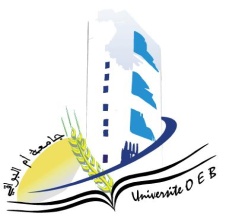 Faculté des sciences exactes et sciences de la nature et de la vieDépartement: Science de la matièrePlanning des Examens du Semestre 6Filière: chimie                                                          Spécialité: chimie  pharmaceutique 3 éme  année Année Universitaire 2023-2024.Jour et dateHeureMatièreEnseignantLieuSamedi 
11-05-202409H00-10H30Modélisations MoléculairesZendaouiAmphi10Dimanche 
1 2-05-202409H00-10H30Méthodes chromatographiques de séparationNacerAmphi10Lundi 
13-05-202409H00-10H30TP méthodes de séparation appliquée aux produits pharmaceutiquesMahdiAmphi10Mardi 
14-05-202409H00-10H30Méthodes d’analyse quantitativeDemmane d  Amphi10Mercredi 15-05-202409H00-10H30Bonnes Pratiques de fabrication et bonnes pratiques de laboratoireAbabsa ZAmphi10Jeudi 
16-05-202409H00-10H30Chimie organique approfondie IILafrada Amphi10Samedi 
18-05-202409H00-10H30Ethique et déontologieSaouliAmphi10 Lundi 
20-05-202409H00-10H30Biochimie structuraleBerhailAmphi10Mardi 21-05-202409H00-10H30Pharmacie galéniqueMahdiAmphi10